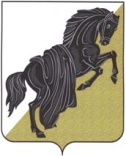 ГЛАВА БАГАРЯКСКОГО СЕЛЬСКОГО ПОСЕЛЕНИЯКаслинского района Челябинской областиП О С Т А Н О В Л Е Н И Еот  27.12. 2010г. №  80с. БагарякО создании комиссиипо противодействию коррупциив Багарякском сельском поселенииВ соответствии с законом Челябинской области от 29.01.2009 № 353-ЗО «О противодействии коррупции в Челябинской области, постановлением Правительства Челябинской области от 17.08.2010 №90-П «Об областной целевой программы противодействия коррупции в Челябинской области на 2011-2013 годы»ПОСТАНОВЛЯЮ:	1. Создать комиссию  по противодействию коррупции в Багарякском сельском поселении в следующем составе:1.Председатель комиссии                     Шульгин А.Н.- глава сельского поселения2.  Зам. Председателя комиссии          Мануйленко Т.Г.- главный бухгалтер администрации 3. Секретарь                                           Федорова О.Г. – документовед администрации.Глава Багарякского сельского поселения                                                    А.Н.Шульгин